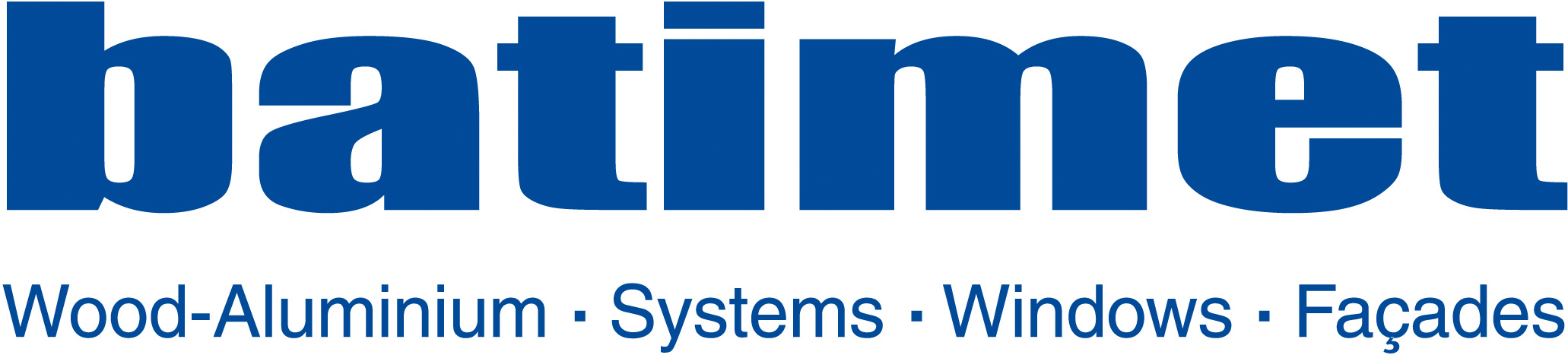 ADDITIONAL TECHNICAL CONTRACTUAL CONDITIONS (ATCC)GeneralThese additional technical contractual conditions apply to all positions of the specifications. As necessary, they are further specified by the titles’ individual ATCCs.1. 	General1.1	    Objections and/or reservations in respect of technical aspects of these respective specifications shall be provided by the tenderer in written form prior to submission of his quotation and on the basis of concrete reasons. 1.2 	The drawings of and other attachments to the specification of performance are binding in respect of the design and functional requirements, the required quality level and scope of performance. All represented components of the product are included under the scope of performance unless they are expressly designated as performance on site or as provided by another trade group.1.3 	The technical requirements of this tender represent the qualitative minimum requirement and are binding for the Bidder.1.4 	If other systems, materials, or substances are offered other than those specified, the contractor shall pay due attention to equivalent quality. Proof of equivalent quality shall be proved prior to execution of order. The Ordering Party alone shall decide on the status of equivalent value.1.5 	The Contractor alone is responsible for the compatibility of individual materials with one another and in composition with the building structure.1.6 	The building site management has the right to refuse materials which it deems to be unsuitable and/or to demand respective material tests by an appropriate test authority. All related test costs are at the expense of the company. The results are binding for both Contracting Parties but do not release the Tendering Party from its responsibility for structural stability.1.7 	Insofar as in the respective positions of supply the materials required for the specified performance are not described but the supply of such is not expressly excluded, the complete execution of works shall be offered, incl. supply of all materials and storage and including weather protection.1.8 	The specification of performance serves the purpose of pricing. Should the Bidder recognize that the performance is not fully described, he shall notify this in writing when submitting his offer.1.9 	The stated dimensions in the specification are in principle based on shell construction measurements, standard gauges, modular dimensions, and element sizes. The named length/width measurements are no dimensions for production. The determination of these dimensions for production shall be undertaken by the Contractor.1.10   	All measurement data are approximate dimensions and shall be examined by the Contractor prior to beginning the work on site. In the case of irregularities, the site management of the Ordering Party must be informed immediately. In other cases, the Contractor undertakes liability for any consequences arising from default.1.11   	All surface area and length data listed for the items are understood as overall quantity data. For execution, several parts or individual surface areas and lengths can be assumed in diverse sections of the building.1.12   	Insofar as not otherwise stated in the listings, all the tendered materials and works are understood as a complete performance, ready for further use, i.e. incl. all required ancillary work and materials and the reservation of machines, scaffolding, and other aids.1.13  	Deliveries of all substances and materials to be used must be made in their original packaging. The manufacturer’s instructions for material must be observed.1.14   	Execution of performance is undertaken solely on the basis of the manufacturer’s data for the products and materials used. As applicable, the resulting costs for a completed performance shall be calculated for the single positions in the quote.1.15   	Materials to be offered shall consistently fulfill the specified functions and properties over long term.1.16   	Only materials from one manufacturer may be used in system constructions. Should visible defects be detected on the substructure or in the preliminary work or damages in the finished product then, as set forth in VOB/B [Regulations on Contract Awards in the Building Industry] DIN 1961, § 4, the Contractor is bound to point this out in writing.1.17 	The products offered by the Bidder in the specification are a component part of the tender. The building site management reserves the right to take samples of all materials which are to be used and to inspect these in terms of quality and suitability.1.18 	After commissioning, no physical, chemical, or microbiological air and material surface conditions being detrimental to health shall occur in the interior rooms. Assessment of health damage potential is on the basis of the state of knowledge at the time of submission of tender.1.19 	No emissions from the building substances used are permissible which, after installation, can lead to non-permitted concentrations in internal rooms. The standards for the limitation of such concentrations are not the values for maximum concentration at the place of work (TLV, threshold limit values) in respect of work materials but instead the maximum tolerable active substance concentrations (BVL values). The Bidder accepts these required values and guarantees that the products he offers have these required values as assured properties and do not exceed the limits.1.20 	The performance of the Contractor is in direct connection with other trade groups. The Contractor shall coordinate the execution of his assembly work with the work of others. After installation of any necessary sub-structures, other trades must be given the opportunity to carry out possibly required work. Costs arising are not remunerated separately.1.21 	The construction manager and his permanent representative (both with written and spoken German language skills) shall be named to the Principal in writing prior to execution of performance.1.22 	Throughout performance of his work, the Contractor shall send at least one representative to the regular construction site meetings who is authorized to give instructions. Should the Contractor refuse to participate, then the site management is entitled to deduct from the credit of the company an amount corresponding to the duration of the site meetings multiplied by the hourly rate of the company.1.23 	Common rooms or storage rooms may only be set up on site with the consent of the site management of the Principal. Such facilities shall be provided with information signs showing the name, address, and telephone number of the company together with the name and mobile number of the responsible company site manager. In the course of construction work, it may become necessary to use a different storage or utility room. Costs for this are not remunerated. This shall also not give rise to any hindrances in carrying out other site performances. The site management of the Principal shall be handed keys to the lockable rooms which bear the name of the company and the mobile phone number of the Contractor’s person in charge at site. 1.24 	In principle, the erection of workforce living accommodation is not permitted on the entire construction site.1.25 	The Contractor has the obligation to observe current building site regulations and be informed of and to instruct his employees the “SIGE Plan” (Safety and Health Protection) displayed on site. Prior to taking up work on site, the Contractor is obliged to notify in writing to the coordinator the appropriate risk analyses for his performance (at least two weeks in advance).1.26 	For protection in respect of construction site noise, at the point of time of the submission of the tender the currently valid laws, directives, and technical guidelines shall be observed. The contractor shall set up and operate the construction site in a way that only noise-reduced machines are used in accordance with the state of technology and operated in conformity with aspects of noise protection technology. He is obliged to regularly instruct his employees and sub-contractors that no construction site noise is produced than is necessary according to the site situation. All costs for stationary and mobile noise protection measures shall be integrated in the price calculations. Further, the Contractor has the duty to release the Principal from all claims of third parties which arise from non-observance of noise protection regulations.1.27   	Prior to ordering materials and/or production and execution of his services, the Contractor shall take measurements on site under his own management responsibility and to undertake inspection in respect of any deviations from the plans. In the case of deviation, the Principal site management must be informed immediately. Should the Principal demand that certain works have been performed by a specified installation date, which made it impossible to undertake prior control measurements then the finished dimensions shall be agreed with the Principal under the terms of construction tolerances as set forth as DIN standards.1.28   	Any and all dismantling measures shall be carried out only on the specific instructions of the Principal site management or after respective consultation.1.29   	For disposal services, the Contractor shall provide all relevant proof documentation of correct disposal.1.30   	There is to be an official site acceptance procedure. This shall be applied for by the Contractor in good time. There is no interim acceptance. Prior to acceptance, the Contractor shall examine his performance that this is complete and free of any faults and as necessary, to carry out any remaining or ancillary works at the earliest.1.31   	Bidders are strongly recommended that before submitting their tenders they should view the premises. All costs incurred by lack of knowledge because the site inspection did not take place will not be remunerated.2. Ancillary Services Insofar as not otherwise provided in the tender application, for any supplementary works to be carried out the respective valid DIN regulations also apply and subsequent performance is deemed to be included in the single price:2.1 	Costs for all equipment necessary for the execution of the own works (machines, tools, etc.), storage facilities and workstations, accommodation, materials storage, etc.).2.2 	Expenditure involved in obtaining any necessary official authorizations and approvals for construction site facilities of the Contractor.2.3 	Tested static evidence for transfer of loads, installation conditions, and other static circumstances in connection with the machinery, work aids, and personnel deployed by the Contractor, insofar as this is required after consultation with the structural engineer(s).2.4 	All bracing or shoring or additional measures incl. additional materials, wages, and installation agents which are necessary for the planned components or on the grounds for the use of machinery or other circumstances of the building procedure.2.5 	Supply of all necessary materials.2.6 	The Bidder/Contractor shall take into account all necessary performances and ancillary services in his price calculation. In particular the following works must be taken into account insofar as these are not described as separate items:- Full material supply incl. surface treatments, production, and fabrication together with the required quality controls.- Packaging for transport, protection of components against weather conditions, theft and damage, incl. return and disposal of packaging.- The necessary logistics incl. transport and deliveries to the building site, unloading and distribution to the respective place of installation.- Technical surveying systems and revision measurements for existing and subsequent assemblies.- Expert assembly incl. the materials required, aids such as tools and lifting devices.- Function test prior to acceptanceAreas of work are to be kept clean at all times. The contractor is obliged to collect and dispose of all construction waste, which incurs during the execution of his services, at regular intervals and at least once a week or as demanded by the construction manager. If a Contractor fails to comply, despite have been requested once only by the Principal’s site manager, then even without further request the Principal has the right to have the appropriate disposal measures carried out by a third party at the cost of the Contractor.3. Norms and GuidelinesAll the relevant norms, regulations, supplementary specifications, and guidelines together with the acknowledged rules of technology, the state of technology and the statutory and authorized body directives in force at the time of the submission of quotation are applicable to the planned constructions, the materials used and their processing and installation. Attention is drawn in particular to the following regulations (not in order of rank): DIN EN 356 Security glazing; Testing for penetration-resistant properties; Testing for impact-repressive properties and classificationDIN EN 485 Aluminium bands and sheetsDIN EN 573 Aluminium alloysDIN EN 755 Extruded profiles in aluminiumDIN 1055 Load assumption for buildingsDIN EN 1063 Security glazing; Terms; Testing for bullet-resistant property and classificationDIN EN 1154 Door closers with hydraulic damping, upper door closers with linear operation, floor door closersDIN EN 1155 Door closers with hydraulic damping, lockable door closers with or without free runDIN 1249 Sheet glass in building construction; Glass in the building industry DIN EN 572DIN EN ISO 1461 Corrosion protection; Hot-dip galvanizing zinc coatings on steel (batch galvanizing)DIN EN 1522 Windows, doors, edge finishes; bullet resistance, requirements and classificationDIN V ENV 1627 Windows, doors, edge finishes – burglary resistance, requirement and classificationDIN 1748 Extruded profiles in aluminiumDIN V ENV 1627 burglary-resistant windows, doors, edge finishesDIN 4102 Fire reactions of building materialsDIN 4108 Heat protection and energy savings in buildingsDIN 4109 Sound insulation in building constructionDIN 4113 Part 1 Aluminium construction under predominantly static loadsDIN 7863 Non-cell sealing profiles for windows and façade structuresDIN 7864 Elastomer webs for sealingDIN EN ISO 10077-1 Heating technology in windows, doors and edge finishesDIN EN 12020 Precision profiles in AlMgSi0.5DIN EN 12101-2 Smoke and heat control systemsDIN EN 12152 Lightweight hanging facades, joint permeability, requirements and classificationDIN EN 12207 Windows and doors – air permeability, classificationDIN EN 12208 Windows and doors – driving rain impermeability, classificationDIN EN 12373 Aluminium and aluminium alloys, anodised DIN EN 13830 Hanging facades – product normDIN EN 14351-1 Windows and outside doors – product normDIN 16935 Polyisobutylene webs for sealing foilsDIN 17611 Anodic oxidized semi-finished aluminium productsDIN 18005 Sound insulation in urban constructionDIN V 18054 Burglar-proof doors; terms, requirements, tests and markingsDIN 18055 Windows, joint permeability, driving rain impermeability and mechanical stress, requirements and testingDIN 18073 Roller end covers, sun protection and screen systems, terms and requirementsDIN 18095 Smoke protection doorsDIN V18103 Burglar-resistant doors; terms, requirements, testing and markingsDIN 18164 Foam plastics as insulationDIN 18165 Fibre insulation materialsDIN 18195 Building sealingDIN 18201 Tolerances in construction, terms, principles, applications and testingDIN 18202 Tolerances in building constructionDIN 18263 Locks, fittings and hardware, door closers with hydraulic dampingDIN 18273 Door handle fittings, fire protection and smoke protection doorsDIN 18332 Natural stone workDIN 18336 SealingDIN 18357 FittingsDIN 18358 Roller shutter workDIN 18360 Metalwork, locksmith worksDIN 18361 GlazingDIN 18364 Corrosion protection work on steel and aluminium structuresDIN 18421 Thermal insulation and other insulation worksDIN 18451 ScaffoldingDIN 18516 Outer wall cladding, ventilatedDIN 18540 Sealing of outer wall joints in buildingsDIN 18542 Sealing of outer wall joints with impregnated sealing tapesDIN 18545 Sealing the glazing with sealantsDIN 52290 Security glazing; terms, testing of bullet resistant properties and classificationDIN 52460 Joints and glass pane sealsDIN 55928 Corrosion protection in steel building structuresDIN EN 12150 Single-pane security glass (ESG)DIN EN 12543 Laminated glass (VG) and laminated safety glass (VSG)DIN EN 10077 Heat processing of windows, doors and edge jointsDIN EN 20140 Measurement of sound insulation in buildings or their component partsDIN EN 1522 Windows, doors, edges – bullet resistanceDIN EN 357 Fire-resistant glazingState Building RegulationsGuidelines of the Local Authority Accident InsurerTechnical Guidelines for the storage of plate glass (TRLV)Technical Guidelines for safety glass (TRAV) Technical Guidelines of the glazing industry - 
Institute of the Glazing Industry for glazing technology 
and window installation, HadamarGlazing regulations of the insulation glass manufacturerProcessing guidelines of the system providerEnergy-Saving Directive (EnEV 2007)VDI [German Engineers’ Association] Guideline 2719 "Sound insulation of windows";Quality standards guidelines for fittings RAL - RG 607/3Guideline on the provision of evidence for the stability of metal-plastic compound profiles from the Institute of Building Technology, BerlinGuideline for a quality mark for anodic-produced 
oxide coatings for aluminium, as used for architectural purposes (EURAS/EWAA)Güte- und Prüfvorschriften der Gütegemeinschaft für die
Stückbeschichtung von Bauteilen e.V., Franziskanergasse 6, 73525 Schwäbisch Gmünd. GSB)